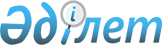 О внесении изменений в приказ Министра национальной экономики Республики Казахстан от 26 ноября 2015 года № 734 "Об утверждении Правил и разрешительных требований по аттестации инженерно-технических работников, участвующих в процессе проектирования и строительства"Приказ Министра индустрии и инфраструктурного развития Республики Казахстан от 19 мая 2021 года № 242. Зарегистрирован в Министерстве юстиции Республики Казахстан 26 мая 2021 года № 22806
      ПРИКАЗЫВАЮ: 
      1. Внести в приказ Министра национальной экономики Республики Казахстан от 26 ноября 2015 года № 734 "Об утверждении Правил и разрешительных требований по аттестации инженерно-технических работников, участвующих в процессе проектирования и строительства" (зарегистрирован в Реестре государственной регистрации нормативных правовых актов за № 12620) следующие изменения:
      в Правилах и разрешительных требованиях по аттестации инженерно-технических работников, участвующих в процессе проектирования и строительства, утвержденных указанным приказом:
      пункт 5 изложить в следующей редакции: 
      "5. Состав инженерно-технических работников проектных и строительно-монтажных организаций подразделяется на специализации согласно Квалификационного справочника должностей руководителей, специалистов и других служащих, утвержденного приказом Министра труда и социальной защиты населения Республики Казахстан от 30 декабря 2020 года № 553 (зарегистрирован в Реестре государственной регистрации нормативных правовых актов за № 22003)."; 
      пункт 21 изложить в следующей редакции: 
      "21. Аттестационный центр ежемесячно до 5 числа следующего за отчетным месяцем предоставляют в уполномоченный орган по делам архитектуры, градостроительства и строительства информацию о выданных аттестатах, включенных в Реестр аттестованных инженерно-технических работников по форме согласно приложению 4 к настоящим Правилам и разрешительным требованиям.".
      2. Комитету по делам строительства и жилищно-коммунального хозяйства Министерства индустрии и инфраструктурного развития Республики Казахстан в установленном законодательством порядке обеспечить:
      1) государственную регистрацию настоящего приказа в Министерстве юстиции Республики Казахстан;
      2) размещение настоящего приказа на интернет-ресурсе Министерства индустрии и инфраструктурного развития Республики Казахстан.
      3. Контроль за исполнением настоящего приказа возложить на курирующего вице-министра индустрии и инфраструктурного развития Республики Казахстан.
      4. Настоящий приказ вводится в действие по истечении десяти календарных дней после дня его первого официального опубликования.
					© 2012. РГП на ПХВ «Институт законодательства и правовой информации Республики Казахстан» Министерства юстиции Республики Казахстан
				
      Министр индустрии и инфраструктурного развития 
Республики Казахстан 

Б. Атамкулов
